Załącznik nr 7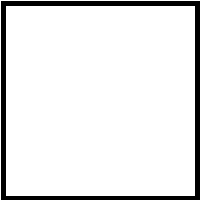 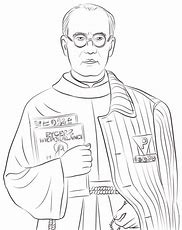 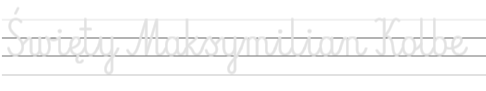 Załącznik nr 7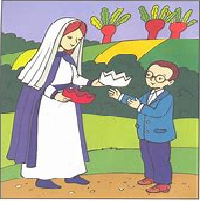 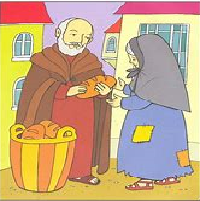 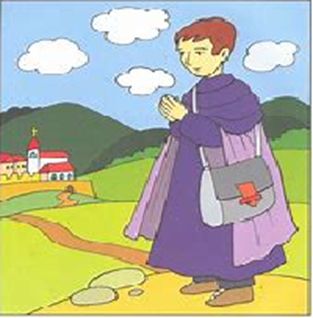 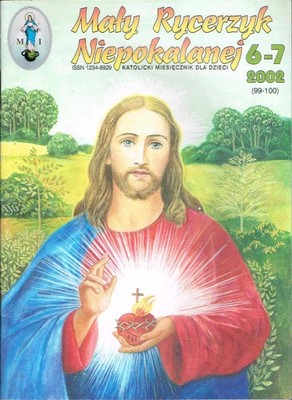 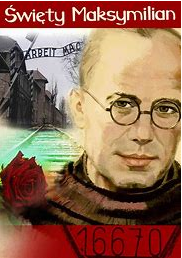 